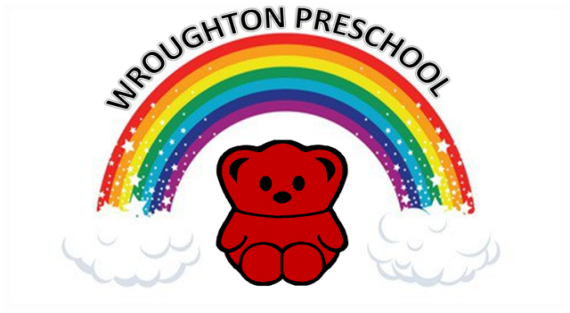          January 2023Dear Parents/Carers,Firstly, we would like to pass on our thanks for supporting the Christmas raffle. It was a great success and the money raised will help us buy further items to enhance the outside play area.We would love to continue this success with our popular ‘Smarties’ fundraiser. Next week, the children will be given a tube of smarties to enjoy. Once empty, they can fill the tube up with as many coins (or notes!) as they can. Please return all full tubes to preschool by Friday 10th February. Children are welcome to fill as many tubes as they can but unfortunately only one tube can be provided by preschool.As a charity, we rely on fundraising to buy the ‘extras’ for all the children to benefit from and enjoy. We are extremely grateful for your continued support.We hope this little fundraiser is a great success and lots of fun for all! Best wishes,The Preschool Committee wroughtonpreschool@gmail.com